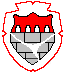 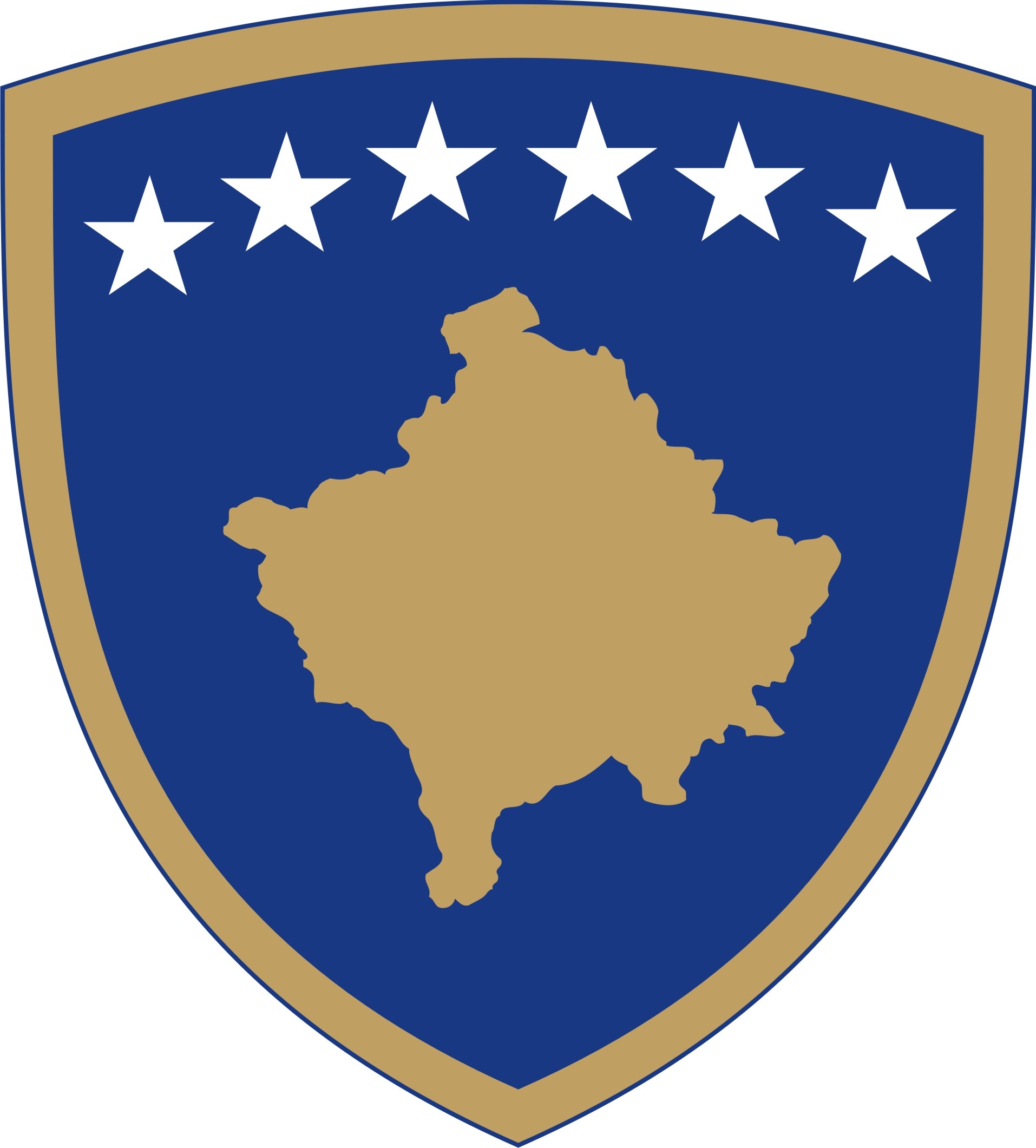        REPUBLIKA E  KOSOVËS                          KUVENDI I KOMUNËS-SHTIME     Drejtoria për Shërbime Publike Duke u bazuar në nenet 11 dhe 12, paragrafi 12.2 shkronja c, dhe neni 40, paragrafi 40.2, shkronja a, të ligjit për Vetëqeverisjen lokale Nr. 03/L-040 (gazeta zyrtare e Republikës së Kosovës Nr. 28/2008), nenit 6, dhe nenit 2, të Statutit të Komunës së Shtimes Nr. 01.06/1636, Kuvendi i Komunës në mbledhjen e mbajtur më: ___________ 2019 miratoi këtë:RREGULLORE PËR VARREZAT, OFRIMIN E SHËRBIMEVE TË VARRIMIT, RREGULLIMIN DHE MIRËMBAJTJEN E TYRE KREU IDISPOZITAT E PERGJITHSHMENeni  1QëllimiMe këtë rregullore përcaktohen kushtet e përgjithshme për varrezat, ofrimin e shërbimeve të varrimit, rregullimin dhe mirëmbajtjen e varrezave;Rregullimi, mirëmbajtja e varrezave dhe varrimi, janë veprimtari komunale të interesit publik. 						Neni 2PërkufizimetMe këtë  rregullore termat e mëposhtme kanë këto kuptime:2.1.1 “Vend-varrezë” nënkuptojmë varrin dhe varrezat familjare;2.1.2 “Varr” nënkuptojmë gropën e gërmuar në tokë për të futur të vdekurin ( kufomën) ose mbetjet mortore;2.1.3 “Varrezë” nënkuptojmë vendin/hapësirën ku varrosen të vdekurit, e cila përfshinë anën e brendshme (hapësira për të futur të vdekurin dhe hapësira tjetër përcjellëse) dhe anën e jashtme e cila përfshinë (hapësira qarkulluese, e parkimit dhe e shërbimeve tjera);2.1.4 “Varrmihës” nënkuptojmë punëtorin që hap varre në varreza;“Varrim” nënkuptojmë ceremoninë e përcjelljes të vdekurit për në varr;“Varrhumbur” nënkuptojmë humbjen e varrit, që nuk dihet se ku është varrosur;“Kufomë” është trupi i njeriut, i privuar nga funksionet jetësore;“Shërbim i varrimit” është veprimtaria që zhvillohet nga subjektet publike ose private, nga çasti i vdekjes deri në varrimin e kufomës;“Zhvarrim” është nxjerrja e kufomës dhe/ose mbetjeve mortore nga varri;“Zhvarrim i zakonshëm” është zhvarrimi që kryhet pas përfundimit të kohës së prehjes;“MAPL” është Ministria e Administrimit të Pushtetit Lokal;“DSHP” është Drejtoria e Shërbimeve Publike;“KBF” është Këshilli i Bashkësisë Fetare’“Ekshumimi” -zhvarrosje, nxjerrja e kufomës nga varri;“Zhvarrim i jashtëzakonshëm” është zhvarrimi që kryhet para përfundimit të kohës së prehjes, sipas procedurave ligjore, për ekspertizë kriminalistike, për arsye transferimi në një varr tjetër, pas një periudhe të paracaktuar kohe ose për interes publik;“Kohë e prehjes” është koha gjatë së cilës nuk lejohet zhvarrimi i zakonshëm i kufomës.Neni 3VarrezatNë aspektin e hapësirës dallojmë këto varreza: 3.1.1 varreza të vogla ( deri në 5 ha);3.1.2 varreza të mesme ( prej 5 deri në 20 ha) dhevarreza të mëdha ( mbi 20 ha);3.2 Hapësira e përcaktuar për varreza duhet të jetë e paraparë me planin zhvillimor të komunës ose me plan të veçantë në pajtim me planin zhvillimor të komunës;3.3 Varrezat duhet t’i përmbushin nevojat për varrosjen e të vdekurve në një vendbanim (fshat), disa vendbanime dhe brenda lagjeve lokale në qytet.Neni 4Ndërtimi i varrezave të reja dhe zgjerimi i varrezave ekzistuese përcaktohet me plan dhe programin për marrjen e masave  për rregullimin e gjendjes në hapësirë;Plani dhe programi përfshinë periudhën se paku 100 vjet për varreza të reja, kurse për zgjerimin e varrezave ekzistuese më së paku 30 vjet me mundësi të zgjerimit në etapa;Varrezat ekzistuese mund të zgjerohen, nëse për to ekziston hapësira e paraparë me planin zhvillimor të komunës dhe nëse janë të siguruara edhe kushtet tjera të parapara me këtë rregullore dhe me ligjet në fuqi.Neni 5Sipas mënyrës së themelimit, respektivisht mënyrës së vdekjes, varrezat klasifikohen në të përgjithshme (publike) dhe të veçanta; Në varreza të veçanta hyjnë: varret me përmendore, varret ushtarake, varret e heronjve dhe dëshmorëve, varret anonime, varret masovike prej fatkeqësive natyrore dhe varret sipas përkatësisë fetare.Neni 6Sipërfaqja e nevojshme neto për varr duhet të jetë 2. 20 metra katror për banor;Te përcaktimi i sipërfaqes për varr, duhet llogaritur bruto dhe neto sipërfaqen e varrit;Sipërfaqja neto e varrit, përfshinë parcelën/vendin e varrit;Sipërfaqja bruto e varrit, përfshin neto sipërfaqen e varrit të rritur edhe për distancën në mes varreve.Neni 7Varrezat duhet vendosur në një vend me sipërfaqe të mjaftueshme, i përshtatshëm sipas konfiguracionit dhe kushteve të lokacionit për varrosje;Vendi i varrezave duhet të jenë jashtë vendbanimit ose afër vendbanimit me qasje në rrugë dykrahëshe dhe me shtegun (rrugicë e ngushtë) e ndarë për këmbësorë;Hapësira për varreza duhet t’i përmbush këto kritere:7.3.1 Sipas pozitës së varrezave toka duhet të jetë e kulluar, me rreze dhe e qetë të jenë larg rrjedhave nëntokësore dhe sipërfaqësore të ujërave, jashtë zonave të ujërave të mbrojtura, zonave të cilat vërshohen nga ujërat, zonave të mbrojtura natyrore dhe rajoneve malore;	7.3.2 Varrezat e reja duhet të jenë së paku 50 m nga rruga automobilistike respektivisht       qendra të ndërtuara ose që do të ndërtohen, ndërtesa të dedikuara për çështje afariste.7.3.3 Tek zgjerimi i varrezave ekzistuese, largësia duke pasur parasysh pikën 3 të nenit 7, mund të jetë deri në 10 m me kusht që për gjatë varrezave të sigurohet një shirit gjelbërues në gjerësi minimale prej 5 m i cili e përshkon tërë gjatësinë e objekteve kontaktuese.Neni 8Varrezat përbëhen prej:Vendit të varrit ( vetë varri);Radhët e varrezave të cilën e përbëjnë një mori varresh (varret);Fushat e varrezave (disa rende të varreve por jo më tepër se 200 varre në një  shteg);Shtegu i cili lidh grupet e varreve  me fushën e varreve  ose rendin e varreve;Shtigjet kryesore të cilat lidhin fushat e varreve, me pushimore dhe hapësirën për zgjerim ;Rrugëve interne dhe eksterne (jashtme) për qarkullimin e automjeteve dhe parkimin;Gjelbërimet ( grupore dhe përcjellëse);Vendi ku bëhet përshëndetja e fundit lamtumirës, mund të jetë i mbyllur ose i hapur në përputhje me rregullat sipas përkatësisë fetare;Objektet tjera përcjellëse shërbyese për kufomën ( hapësirën për pastrim, qëndrim deri në varrosje, kroi i ujit, ndriçimi dhe pajisje tjera të nevojshme sanitare);Parkingu për automjete;Neni 9Varri është gropa e varrit me proporcion sipas normave urbanistike:1.00 x 0.60 m - deri në moshën 3 vjet;1.50 x 0.60 m – 1.50 x 0.75 m prej moshës 4 vjet deri në moshën 10 vjet;2.10 x 0.70 m – 2.50 x 1.20 m  mbi 11 vjet.Fundi i gropës së varrit sipas  grupeve të përcaktuara në paragrafin 9.1 të kësaj rregulloreje, duhet të jetë më së paku 50 cm mbi nivelin e pikës  më të lartë të ujërave nëntokësore;Thellësia e varrit përcaktohet në bazë të rregullave sipas riteve fetare e që nuk mund të jetë më e thellë se 180 cm;Dimensionet e varrezave familjare janë 2.40 x 2.80 m, maksimalisht 4 varreza;Mbulesa e varrit mbi kufomë, duhet të bëhet sipas riteve fetare, por jo më shumë  se 0.80 m;Lartësia e varrezave familjare dhe e përmendoreve mund të jetë më shumti deri në 2 m. Në to mund të shënohen atributet e personit të vdekur (emri, mbiemri, viti i lindjes dhe i vdekjes) ;Neni 10 Varri mund të bëhet edhe me mur prej betoni ose prej materiali tjetër; Varrezat duhet të jenë të renditura në atë mënyrë që rendet e varrezave të mos të jenë më të gjata se 60 m; Fushat e varrezave përbëhen prej rendeve të varrezave dhe distancës ndërmjet tyre që shërben si shteg për me shkua deri te varri; Fushat e varrezave duhet të jenë të ndara me shtigje kryesore me gjatësi minimale prej 3 m; Shtigjet duhet të jenë të ndërtuara prej materialit të fortë pa pengesa për lëvizje dhe jo më të pjerrtë se 8%  ndërsa tërthorazi jo më pjerrtë se 1% ;Neni 11Me rastin e varrosjes, duhet të mbahet evidenca nga ana e organit kompetent Këshilli i Bashkësisë Fetare (KBF) respektivisht ndërmarrja publike ose ndërmarrjes tjetër e specializuar për këtë çështje të autorizuar;Neni 12Në pajtim me nenin 8 pika (9) të kësaj rregulloreje, objektet tjera përcjellëse shërbyese hapësirën për pastrim, qëndrim deri në varrosje, kroi i ujit, ndriçimi dhe pajisje tjera të nevojshme sanitare), mund të jetë: me thupra metalike me bazament ose material tjetër bashkëkohor, ndërtohen në bazë të një plani të veçantë në pajtim me planin e përgjithshëm të varrezave; Hapësira për qëndrimin e kufomës duhet të jetë e ndërtuar duke pasur parasysh rregullat e riteve fetare të komuniteteve; Parku i automjeteve, duhet të jetë jashtë varrezave dhe i ndarë nga rruga publike; Rrugët e këmbësorëve – shtigjet rregullohen si trotuare të pavarura për qasje deri te vend varrimi dhe të përshtatshme për kalim për personat me karrocë (hendikep) ;Neni 13Mirëmbajtja e varrezave13.1 Organi kompetent -  Këshillat e Bashkësive Fetare (KBF), ndërmarrja publike ose ndërmarrje tjetër e specializuar, administron me punët e varrimit, të rregullimit dhe mirëmbajtës së varrezave në qytet dhe fshatra, nëse ndryshe nuk është e rregulluar me ligj;13.2 Të gjitha varret dhe varrezat do të trajtohen  me pietet dhe dinjitet nga komuna duke respektuar të gjitha konfesionet fetare;13.3 Në pajtim me paragrafin 2 të këtij neni, anëtarët e të gjitha  feve do të kenë qasje të barabartë në ofrimin e shërbimeve komunale sipas kushteve të parapara me këtë rregullore ;Neni 1414.1 Punët e varrimit, të rregullimit dhe të mirëmbajtjes së varrezave në territorin e Komunës i kryen KBF, banoret e atij vendbanimi, ndërmarrja publike ose ndërmarrja tjetër e specializuar e kontraktuar për këtë qëllim;14.2 Punët e varrimit te Veteraneve te UÇK-se, ne Varrezat e Veteraneve apo edhe ne varreza tjera te Vendbanimit te caktuar, i kryejnë organet komunale ne bashkëpunim me Shoqatat dala nga Lufta e UÇK-se dega ne Shtime, respektivisht ndërmarrja publike ose ndërmarrja tjetër e specializuar e kontraktuar për këtë qëllim;14.3 DSHP, gjegjësisht ndërmarrja publike ose ndërmarrja tjetër e specializuar e kontraktuar për këtë qëllim, është përgjegjës për mirëmbajtjen e varrezave te dëshmoreve dhe varrezave te veteraneve te UÇK-se ne territorin e Komunës se Shtimes, mirëmbajtjen e Lapidareve, pllakave përkujtimore te cilat gjenden neper hapësirat publike.14.4. Kompleksi Memorial i Reçakut hyn ne kudër te përgjegjësive te Agjencionti për Menaxhimin e Komplekseve Memorialë. Neni 15 Punët në vështrim të nenit 14 të kësaj rregulloreje rregullohen me kontratë administrative në pajtim me rregullat për prokurimin publik  dhe shërbimeve publike; Me leje të KBF-se dhe DSHP–së, rregullimin e varrit mund ta bëj edhe anëtari i familjes së të vdekurit;Neni 1616.1 Mirëmbajtja e varrezave, në vështrim të kësaj rregulloreje përfshinë: objektet tjera përcjellëse shërbyese (hapësira për qëndrim të kufomës), ndriçimin publik, rrugët kalimtare, shtigjet, kroin për ujë, rrethojën e varrezave, parkun e automjeteve, stabilimentet sanitare, gjelbërimin, pastërtinë dhe rendin në varreza;16.2 Mirëmbajtja (disa punë zejtare) në varr dhe varreza familjare mund të bëhen nga ndërmarrja publike ose ndërmarrja tjetër e specializuar për këtë çështje, përjashtimisht edhe nga vetë familjarët e të vdekurit në këto kushte:16.2.1Të merret leja nga ana organit kompetent (DSHP) ose ndërmarrja publike e autorizuar;16.2.2 Koha e kryerjes së punëve duhet të jetë prej orës  7 – 18:00 në ditët e punës;16.2.3 Materiali ndërtimor (rëra, zhavorri, hekuri dhe materiali tjetër) lejohet të qëndrojë në varreza për kohë të shkurtër në mënyrë që të mos pengoj lëvizjen e vizitorëve në varreza dhe pas kryerjes se punëve  duhet të kthehet ne gjendjen e mëparshme;16.2.4 Transporti i materialit, duhet të bëhet vetëm nëpër rrugë dhe shtigje që i cakton dhënësi i lejes;16.2.5 Gjatë punimeve nëse haset në ndonjë pjesë të arkivolit ose ndonjë ashtë (kockë) duhet të mbulohen në të njëjtin vend;16.2.6 Nëse gjatë punimeve gjinden sende me vlerë duhen t’ i dorëzohen Organit kompetent (DSHP , Policisë se Kosovës);16.2.7 Kroi, gjatë përdorimit duhet të përdoret me kujdes që mos t`ju shkaktohet dëmi varreve  dhe varrezave tjera dhe;16.2.8 Për vendosjen e pllakave përkujtimore ose përmendoreve, duhet të paraqitet kërkesë e veçantë  ne KBF, me skicën e objektit, respektivisht përmendores;16.2.9 Shpenzimet lidhur me kryerjen e punëve sipas paragrafit 16.2 te këtij neni bien ne barrën të atij i cili bënë kërkesën për rregullimin e varrit dhe varrezave familjare; Neni 1717. Planin e mirëmbajtjes së varrezave, kushtet dhe tarifat i cakton DSHP-ja ne bashkëpunim me KBF-në;17.2 Për tarifa nxirret vendim i veçantë nga ana e Kuvendit të Komunës – apo përcaktohet me rregulloren për taksa, tarifa dhe gjoba me propozim të DSHP-së.Neni 18 Sjellja në varreza18.1Vizituesit e varrezave janë të detyruar që në varreza të sillen në mënyrën e cila i përgjigjet pietetit ndaj të vdekurve dhe me dinjitet në vendet ku ato prehen;18.2 Në varreza nuk mund të sillen fëmijët deri në moshën 10 vjeçare. Përjashtimisht me përcjelljen e prindërve, personave tjerë të moshuar ose kujdestarit të tij;Neni 1919.1Në varreza ndalohet:Shkatërrimi me qëllim i vendvarrimeve;Shkelja dhe kapërcimi nëpër varre dhe varreza dhe shlyerja  tyre;Shkaktimi  dëmit  në varreza ose në shenjat tjera përkujtimore ( në përmendore dhe objekte tjera përkujtimore në varreza);Prishja e  rendit në varreza;Thyerja e rrethojave në varreza, dëmtimi  i sipërfaqeve të gjelbëruara, drunjtëve dhe bimëve tjera të mbjellura në varreza;Hyrja në hapësirën e varrezave me automjete dhe mjete tjera tërheqëse pa pëlqim paraprak;Lëshimi i bagëtive në varreza;Krijimi i papastërtisë  në shtigjet dhe në sipërfaqet e gjelbëruara, vërja ose hedhja e kurorave të vyshkura, luleve të vyshkura ose sendeve tjera;Fotografimi pa leje i varrezave për çështje profesionale; Sjellja dhe lërja pa leje e sendeve të ndryshme në varre dhe varreza që nuk kanë të bëjnë me varre dhe varreza;Hyrja në objektin ku qëndron kufoma dhe objektet tjera jashtë kohës së përcaktuar për varrim; Ndezja e qirinjve jashtë shtëpizave të parapara në varreza; Qëndrimi i lypsarëve brenda dhe në hyrje të varrezave; Hedhja e mbeturinave brenda në varreza  dhe jashtë varrezave; Djegia e hapësirave brenda varrezave; Pjesëmarrja ne zhvarrimin e kufomave qe nuk i përkasin familjeve, përveç rasteve kur ka pëlqimin e palëve, që kane të drejtë sipas autorizimit te veçantë.Neni 20Varrimi dhe veprimet tjera  lidhur me varrimin Varrimi bëhet në pajtim me dispozitat sanitare edhe sipas mënyrës që i përgjigjet pietetit  ndaj të vdekurit, në saje të nderimit të ndjenjave të farefisit dhe të personave tjerë të cilët kanë qenë  në afërsi me të vdekurin;  Varrimi duhet të bëhet vetëm pasi të jetë vërtetuar vdekja në mënyrë të caktuar me dispozita të veçanta; Varrimi i të vdekurit mund të bëhet edhe në varrezat të cilat i ka caktuar i vdekuri për së gjalli, ose në varrezat që i zgjedhë familja e tij ose personat të cilët kujdesen për varrosjen e tij.Neni 2121.1 Lejen për varrimin e të vdekurit në varrezat e caktuara dhe për vendvarrim në qytet dhe Fshatra e jep KBF, DSHP-ja,  respektivisht  ndërmarrja publike  ose  ndërmarrja tjetër e specializuar e autorizuar, si dhe në koordinim me zyrën e gjendjes civile në komunë;21.2 Lejen për zhvarrim dhe bartjen e eshtrave te kufomës ne vendvarrim te ri e lëshon Inspektori Sanitar, bazuar ne dispozitat ligjore me kusht qe zhvarrimi dhe bartja e eshtrave te behet ne pajtim me dispozitat ligjore dhe prezence te Inspektorit Sanitar;21.3 Paraqitësi i kërkesës është i detyruar te beje dezinfektimin e rrethinës te gropuar, sëndukut dhe automjetit, nga ana e punëtoreve te autorizuar;21.4 Punëtoret qe punojnë ne zhvarrim duhet te kenë rroba mbrojtëse për pune siç janë: qizme gome, doreza, maska, mantel bezi dhe polivinili si dhe punëtoret nuk guxojnë te kenë lëndime dhe dëmtime ne duar. Pas punës se kryer uniformat e punës duhet te asgjësohen ndërsa mjetet e punës duhet te dezinfektohen;21.5 Kufoma duhet te jete ne sënduk druri, e sënduku i drurit ne atë metalik dhe me fletëpercjellse. Neni 22 Bartja e kufomave bëhet me arkë për kufoma (arkivol); Deri në aktin e varrosjes kufomat duhet të ruhen në lokale të caktuara për këtë qëllim; Bartja e kufomave deri te varrezat bëhet sipas rregullave të riteve fetare të komuniteteve.Neni 23Bartjen e kufomave në territorin e komunës e bënë KBF, ndërmarrja publike e specializuar komunale, ndërmarrja tjetër e specializuar e kontraktuar për këtë qëllim apo nga ana e vetë familjarëve.Neni 24Para varrimit, kufomat e personave të merituar, heronjve dhe dëshmorëve dhe personave tjerë me merita të veçanta, mund të ekspozohet në vendin e caktuar jashtë varrezave me qëllim të dhënies së nderimit të veçantë të pasvdekjes, nëse organizimi i ceremonisë se varrimit bëhet nga organet komunale, Shoqatat e dala nga lufta e UÇK-së ose organet qendrore të shtetit.Neni 2525.1 Nëse veprimtaria e varrimit organizohet nga ndërmarrja publike lokale ose ndërmarrja tjetër publike e specializuar, është e detyruar që për varrimin e të vdekurve  të sigurojë shërbimin e përditshëm, duke përfshirë edhe të dielat dhe festat shtetërore siç vijon:Prej 1 majit deri me 30 shtator prej orës 8 deri në orën 18:00 më së voni deri në ora 20:00;Prej 1 tetorit deri më 30 prill prej orës 8 deri në ora 16:00, më së voni deri në ora 18:00.25.2 Veprimtaria e varrimit sipas paragrafit 25.1 të këtij neni, rregullohet me anë të kontratës në mes të, KBF-Së, DSHP-së dhe ndërmarrjes publike lokale të specializuar ose ndërmarrjes tjetër të specializuar për këtë qëllim.Neni 26Dhënia e nderimit të fundit të (të pasvdekjes) mund të bëhet në hapësirën e përcaktuar në vend-varreza. Neni 27 Me lejen e organit kompetent komunal (DSHP) dhe inspeksionit sanitar, mund të bëhet zhvarrosja (nxjerrja) e mbetjeve të kufomës për t’u bartur – rivarrosur në një vend-varrezë tjetër ose për çështje tjera (ekshumacionin e kufomave); Lidhur me pikën 27.1 të këtij neni mbahet procesverbali nga ana e organit kompetent (DSHP) ose personit tjetër të autorizuar për këtë çështje dhe i nënshkruar nga palët; Shpenzimet lidhur me punën rreth zhvendosjes dhe çështjeve tjera (ekshumacionin e kufomave) bien në barrë të vetë atij i cili ka kërkuar zhvendosjen e mbetjeve të kufomës ose për çështje tjera (ekshumacionin) ;Neni 28Mbikëqyrja Mbikëqyrjen në zbatimin e dispozitave të kësaj rregulloreje e bënë organi kompetent për çështje të shërbimeve komunale (DSHP-ja) si dhe inpeksioni sanitar (përkatës); Inspeksioni sanitar gjatë mbikëqyrjes mund të merr masa dhe të urdhërojë marrjen ose mos marrjen e një veprimi të caktuar në pajtim me dispozitat e kësaj rregulloreje dhe dispozitat e aplikueshme të ligjit; Në vendimin e inspeksionit mund të ushtrohet ankesa në afatin prej 30 ditësh nga dita e njoftimit, drejtuar Kryetarit të Komunës.DISPOZITAT NDËSHKIMORENeni 29 Për shkelje të nenit 10 paragrafi 10.2,10.3,10.4 dhe 10.5 dënohen për kundërvajtje me gjobë: 2.1. Personi fizik që ushtron biznes individual prej 30€ - 250€, 2.2. Personi përgjegjës i personit juridik, 30€ - 250€ dhe2.3. Personi juridik dënohet 100€ -1500€.Për shkelje te nenit 16 paragrafi 16.2 nënparagrafët 16.2.1 deri 16.2.8 dhe  nenit 19 paragrafi  19.1 nënparagrafët 16.1.1deri 16.1.16 dënohen për kundërvajtje me gjobë:Personi fizik ne shumën prej 10€-100€;Personi i biznesit individual prej 10€-100€;Personi përgjegjës i personit juridik prej  30€-250€Personi juridik prej 100€- 1500€.Neni 30Përgjegjësit  për  zbatimKryetari  i Komunës, Drejtoria për  Shërbime  Publike, Këshilli i Bashkësisë Fetare dhe Inspektori Sanitar.DISPOZITAT KALIMTARE DHE PËRFUNDIMTARENeni 31 Çdo dispozitë e kësaj rregulloreje që bie ndesh me ligjet në fuqi epërsi do të kenë dispozitat ligjore. Neni 32Kjo rregullore hynë në fuqi 15 ditë nga dita e protokollimit në MAPL dhe 7 dite pas publikimit në web-faqen zyrtare te Komunës se Shtimes.Në ditën e hyrjes në fuqi të kësaj rregullore shfuqizohet rregullorja komunale për menaxhimin e varrezave, Nr. 06/4952, të datës 04/05/2006.                                                                                                    Kryesuesja e Kuvendit                                                                                                           Medina Brahaj                                                                                                     __________________